Дидактическая игра «Цветные квадраты»Цель игры: Развитие логического мышления, памяти, сообразительности.Ход игры: Сложить из квадратиков изображенные на рисунке фигуры так, чтобы стороны соприкасающихся квадратов имели одинаковую окраску.Развитие мышления предполагает формирование таких операций, как анализ, синтез, умозаключение и дедукция. Для тренировки указанных способностей использую игру "Цветные квадраты". Для игры нужны десять квадратов определенного цвета, которые делаются из картона или цветной бумаги. Задача ребенка состоит в том, чтобы по предложенной воспитателем схеме сложить из квадратов нужную фигуру.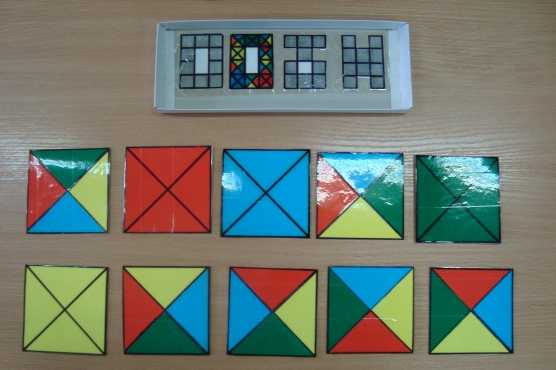 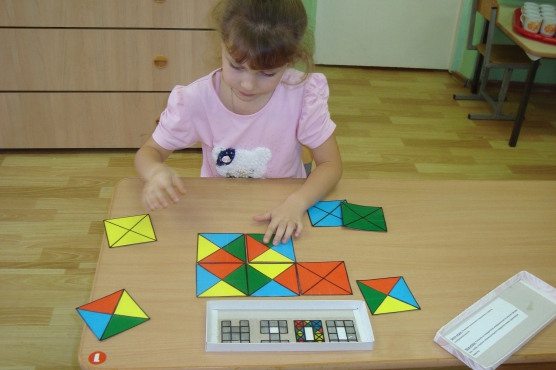 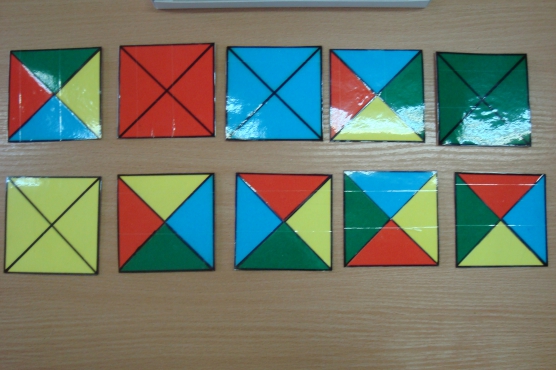 